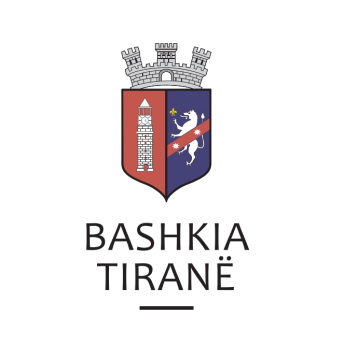      R  E  P U  B  L  I  K  A    E   S  H  Q  I  P  Ë  R  I  S  Ë
  BASHKIA TIRANË
DREJTORIA E PËRGJITHSHME PËR MARRËDHËNIET ME PUBLIKUN DHE JASHTË
DREJTORIA E KOMUNIKIMIT ME QYTETARËTLënda: Kërkesë për shpallje nga Gjykata e Rrethit Gjyqësor Durrës, për znj. Aishe Zeko.Pranë Bashkisë Tiranë ka ardhur kërkesa për shpallje nga Gjykata e Rrethit Gjyqësor Durrës, me nr. 87 akti, datë 02.08.2019,  protokolluar në institucionin tonë me nr.  31082 prot., datë 14.08.2019.Ju sqarojmë se kjo gjykatë dërgon shpallje se është zhvilluar gjykimi i çështjes civile që i përket:Kërkues:               Pluton NishaniPersona te tretë:   Dashamir Subashi, ftalinda Subashi etj      Objekti:                Ndreqje gabimiDrejtoria e Komunikimit me Qytetarët ka bërë të mundur afishimin e shpalljes për znj. Aishe Zeko, në tabelën e shpalljeve të Sektorit të Informimit dhe Shërbimeve për Qytetarët pranë Bashkisë Tiranë.